SPORTSPLEX Presidents’ Day  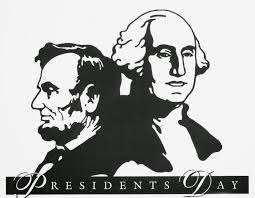 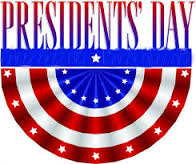 8v8 SOCCER TOURNAMENT25 Minute games, 3 games guaranteed!!Entrance Fee- $225 per team (includes referee fees)Prize For Winners8v8 (7 field players + Goalkeeper)Maximum roster of 18 playersRules posted on our websiteAll age groups follow the NYSW age matrixRegister on our website: http://www.sportsplexinc.com/Registration Deadline: Monday, February 12, 2018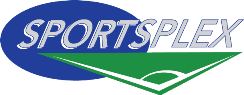 